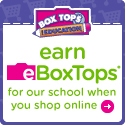 Dear Parents or Guardians,My name is Debbie Beard and I’m the volunteer Box Tops coordinator for Unity Middle School.Box Tops is about the difference one can make.  This year, our goal is to raise money for our student betterment fund.  Here are three easy, everyday ways you can help:Clip – Clip the Box Top from hundreds of participating products and send them to school.  Each one is worth $0.10 when our school redeems them from Box Tops for Education.Shop online – Shop at your favorite online stores through the Box Tops Marketplace (boxtops4education.com/marketplace).  Up to 15 eBoxTops per $10 spent on qualifying purchases is automatically donated to our school, at no additional cost to you.  Plus, you’ll get exclusive Box Tops deals and discounts!Read – Buys books online through the Reading Room, a partnership between Box Tops and Barnes and Noble.  Our school receives up to 6 eBoxTops per $10 spent on qualifying purchases.To learn more, visit boxtops4education.com – and thanks for choosing to make a difference for our school with Box Tops!Sincerely,Debbie BeardBox Tops Coordinator at Unity Middle School